28 октября 2021 г. узкие специалисты  учитель-логопед Рубанович Н.Ю. и педагог-психолог Бойко Е.В. провели событие с детьми с ТНР подготовительной к школе группы на развитие пространственной ориентировки во время утреннего круга по программе ПРОДЕТЕЙЦель: Формирование у детей с ТНР пространственной ориентировки через квест-игру.Задачи:Образовательная:- расширение опыта ориентировки детей в окружающем пространстве,  развитие любознательности и познавательной мотивации.Развивающая:- развивать умение ориентироваться в расположении частей своего тела и в соответствии с ними различать  пространственные направления от себя: вверху-внизу, впереди-сзади, справа-слева.- развитие пространственных отношений между предметами;-развивать зрительное, слуховое восприятие, слухоречевую память, произвольное внимание, мыслительные процессы.Воспитательная: - формирование у детей старшего возраста эмоциональной отзывчивости,     сопереживания;- формирование у старших дошкольников готовности к совместной деятельности;Материал: карточки-схемы выполнения заданий, коврик для игры, жетоны с восклицательным знаком и галочкой.Применялись такие технологии как утренний круг, моделирование письма, парные коммуникации. Дети сразу с интересом приступили к поиску клада. Во время утреннего круга обсуди, как будут искать клад, что для этого им понадобиться, написали письмо родителям. Выполнили ряд заданий, прошли с успехом логопедический лабиринт, выполнили работу в зонах, и  самостоятельно нашли клад. Детям очень понравилось, они активно включились в игру и с удовольствие выполняли все задания.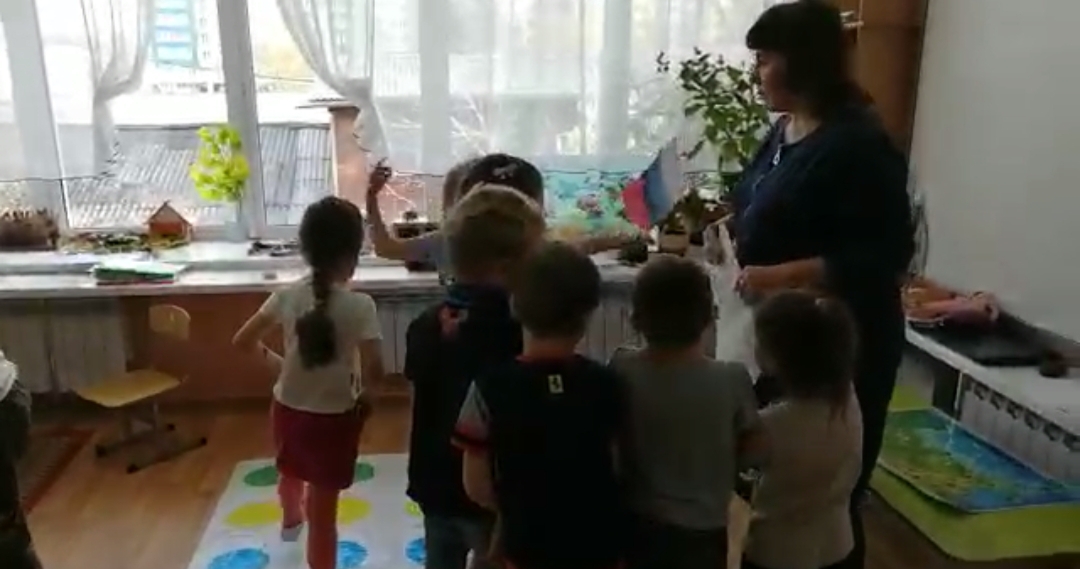 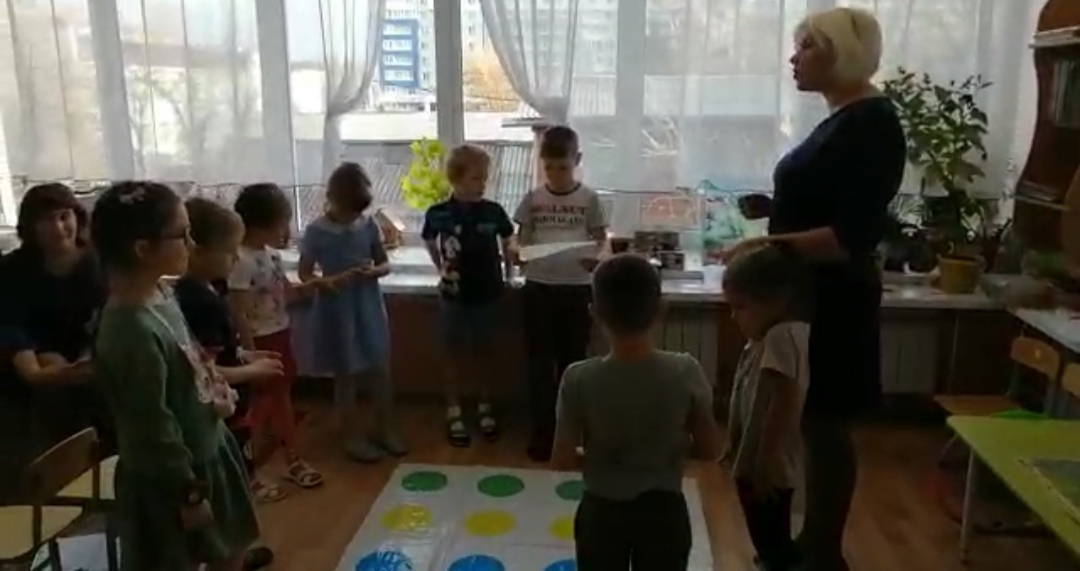 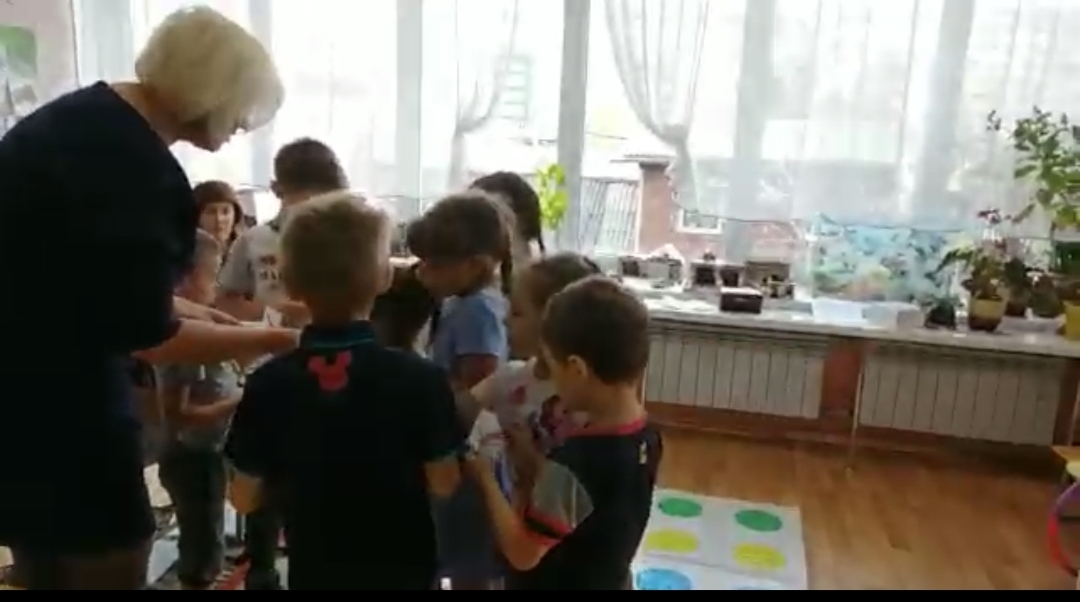 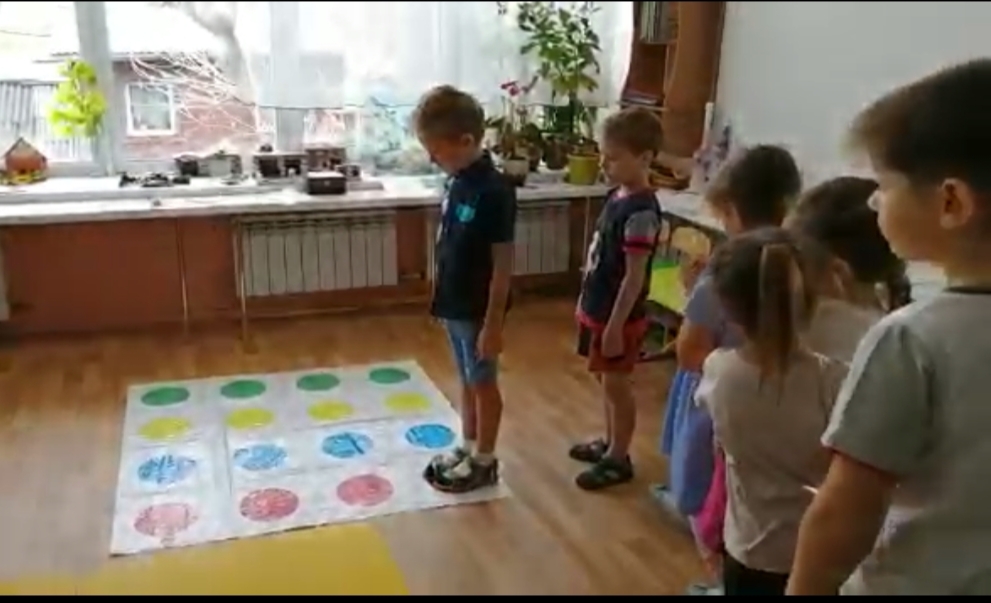 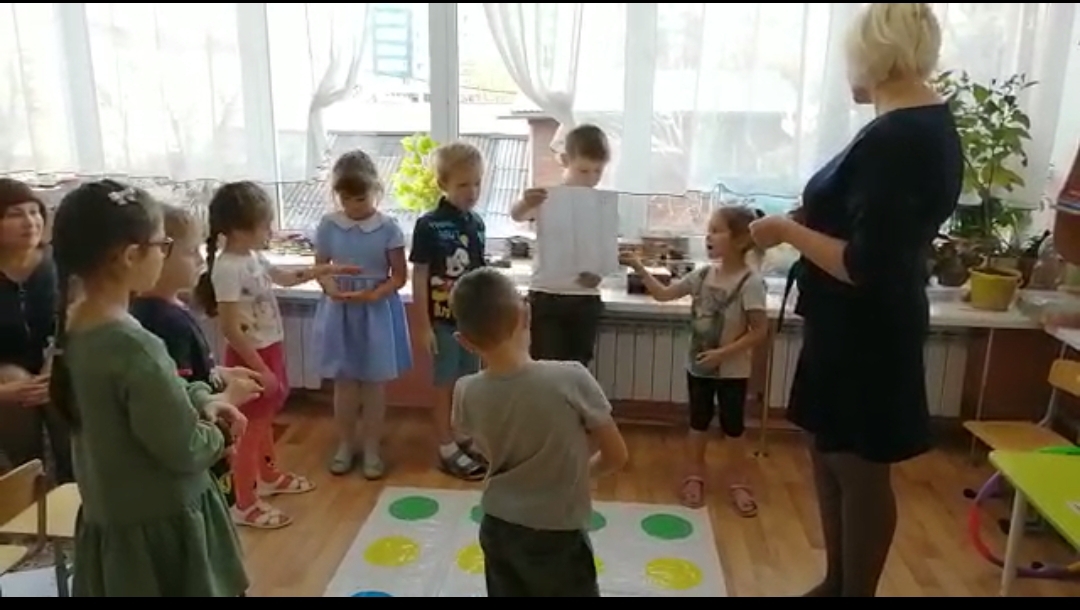 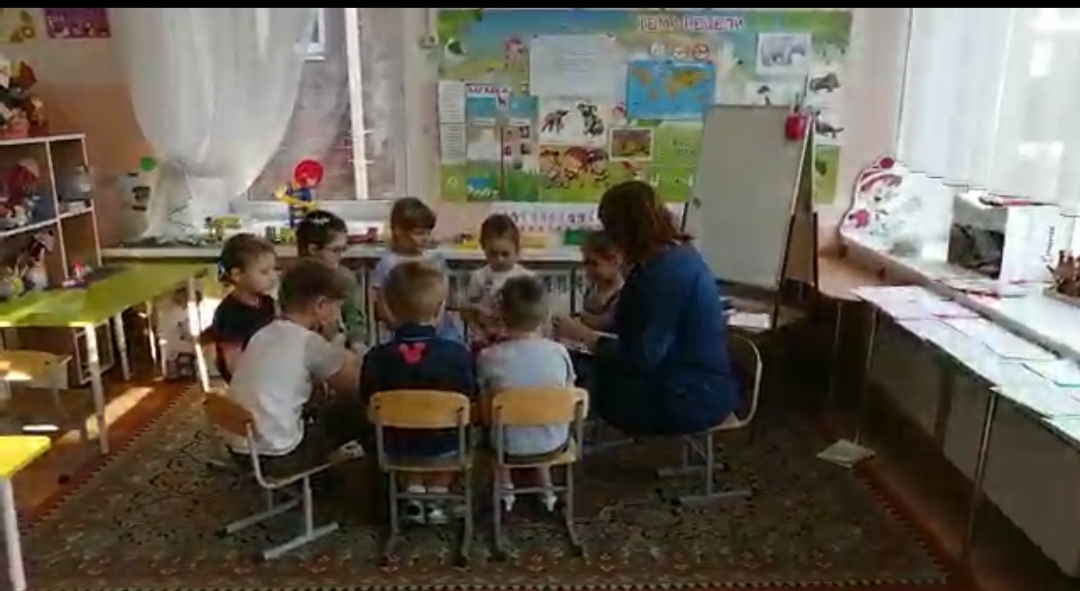 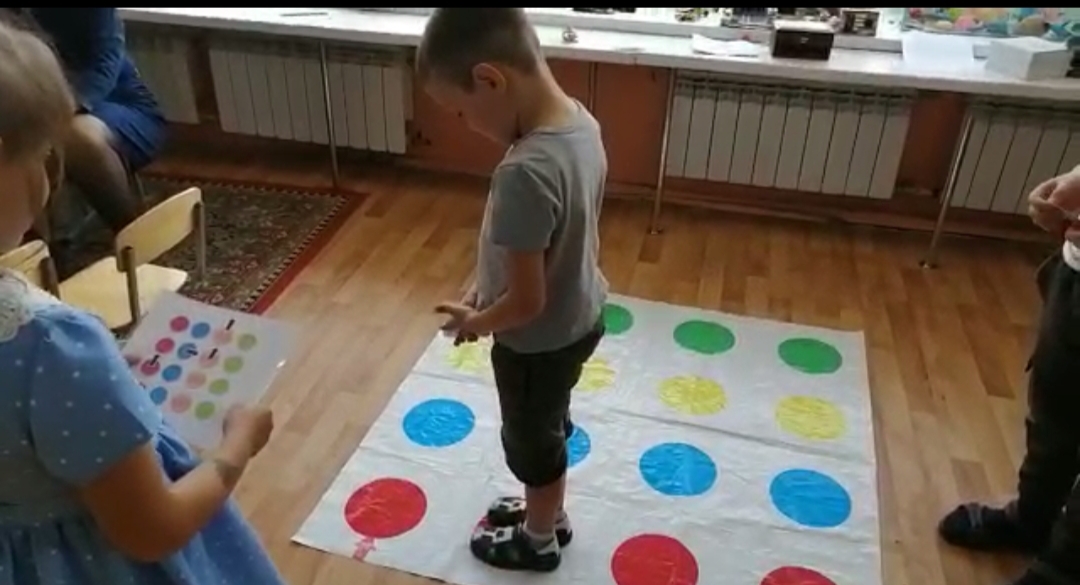 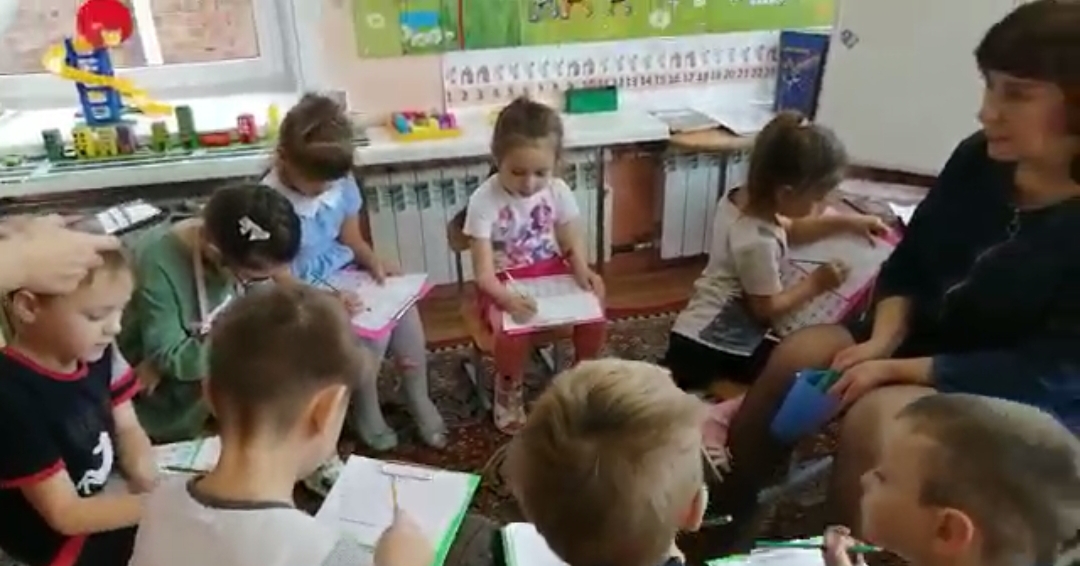 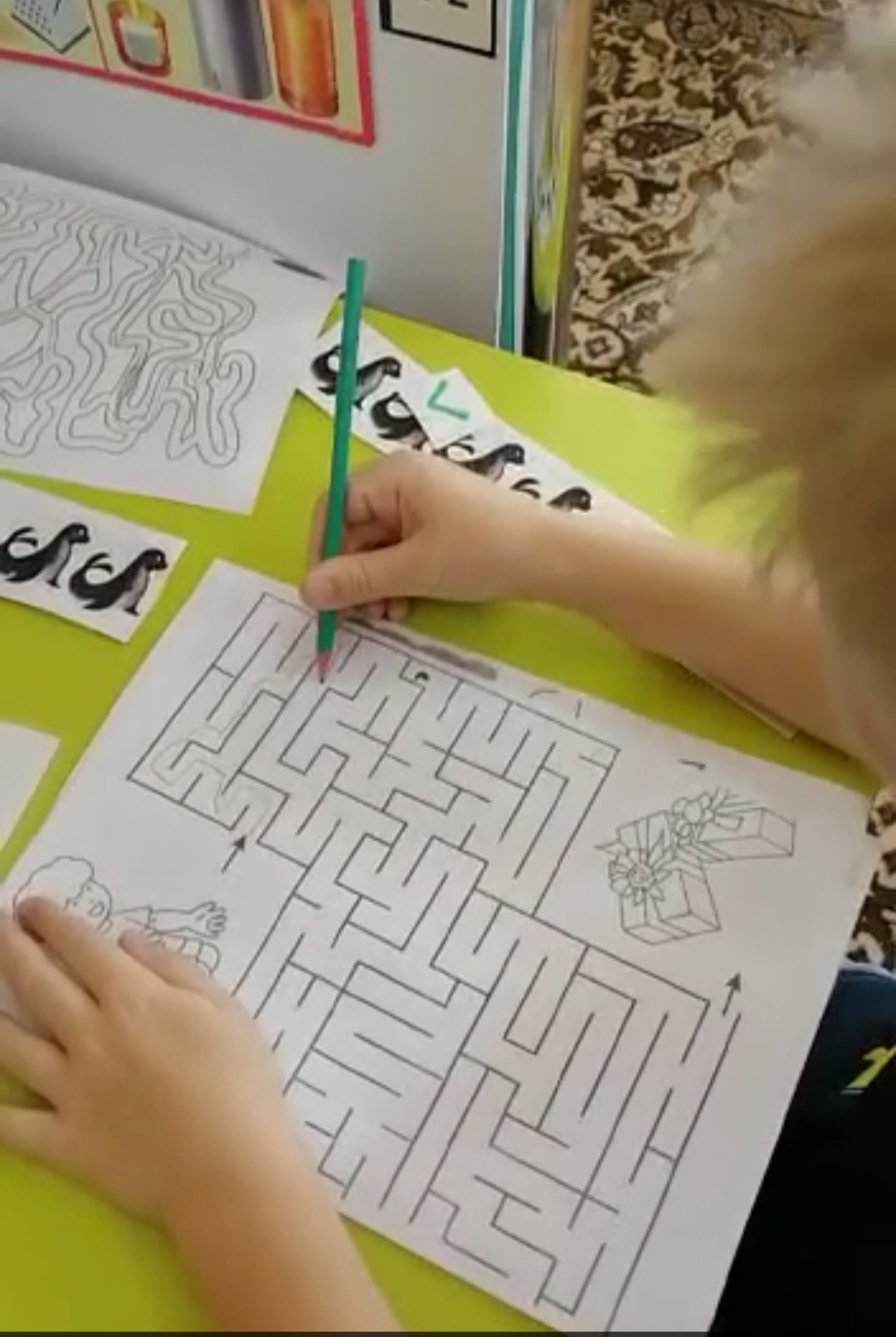 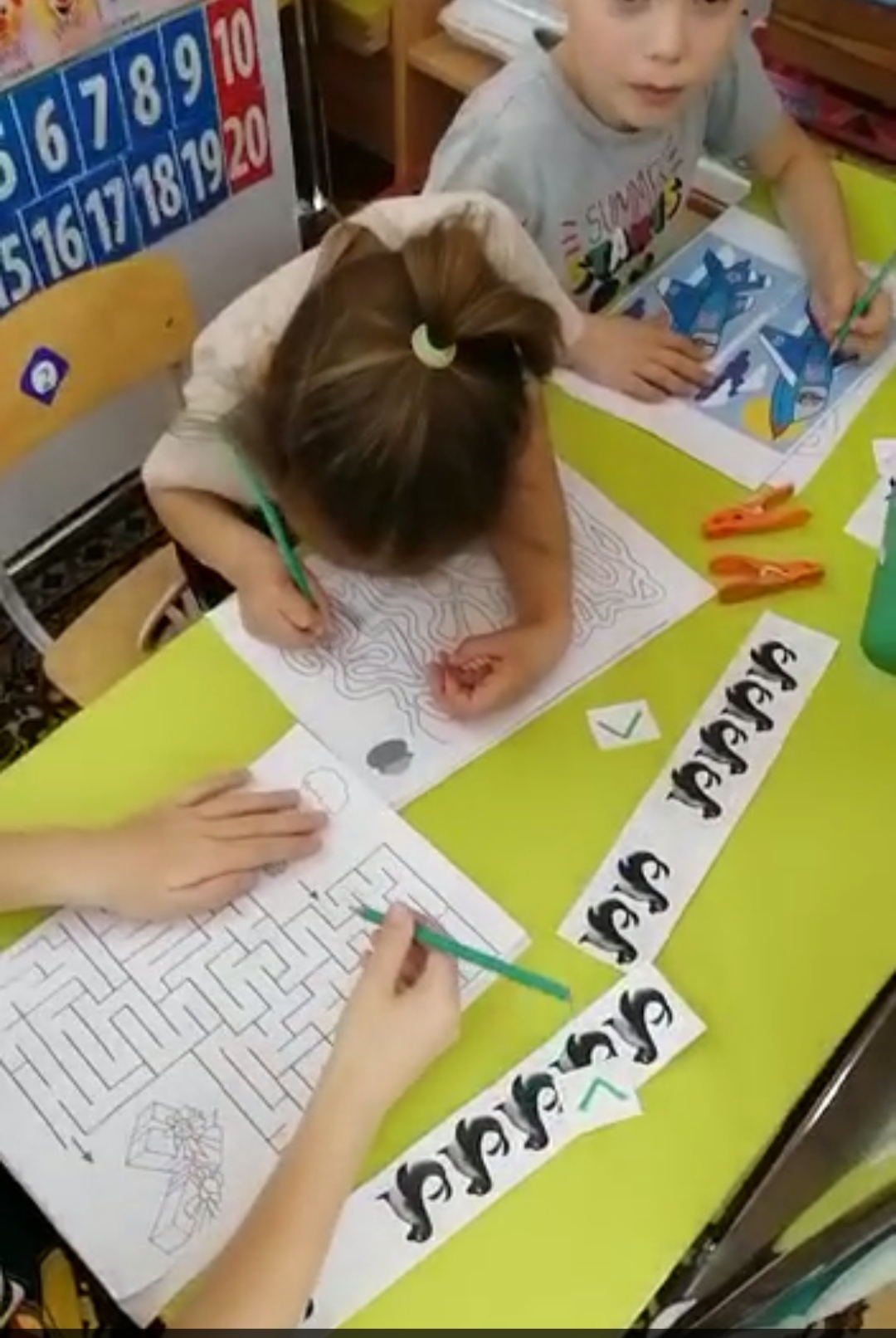 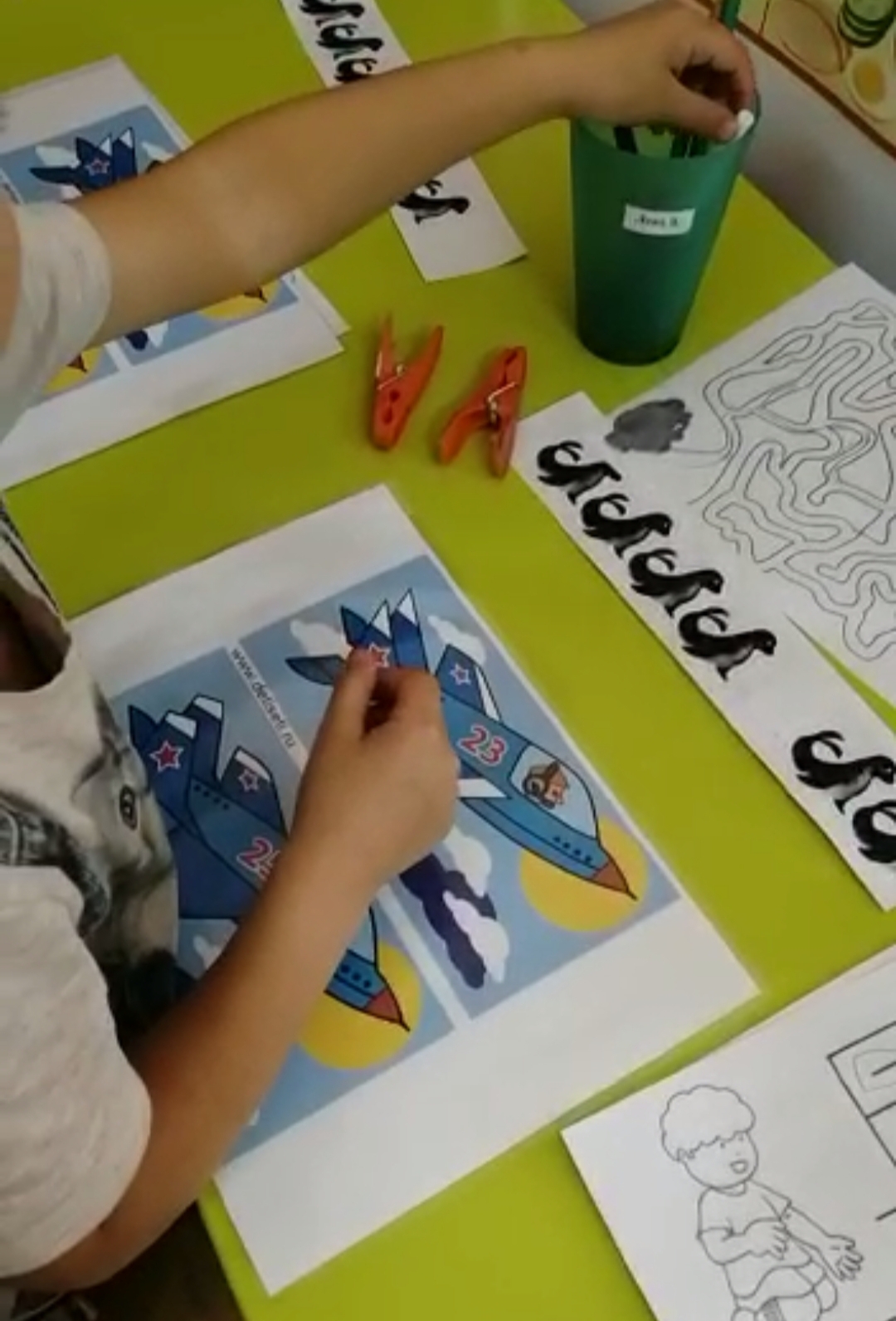 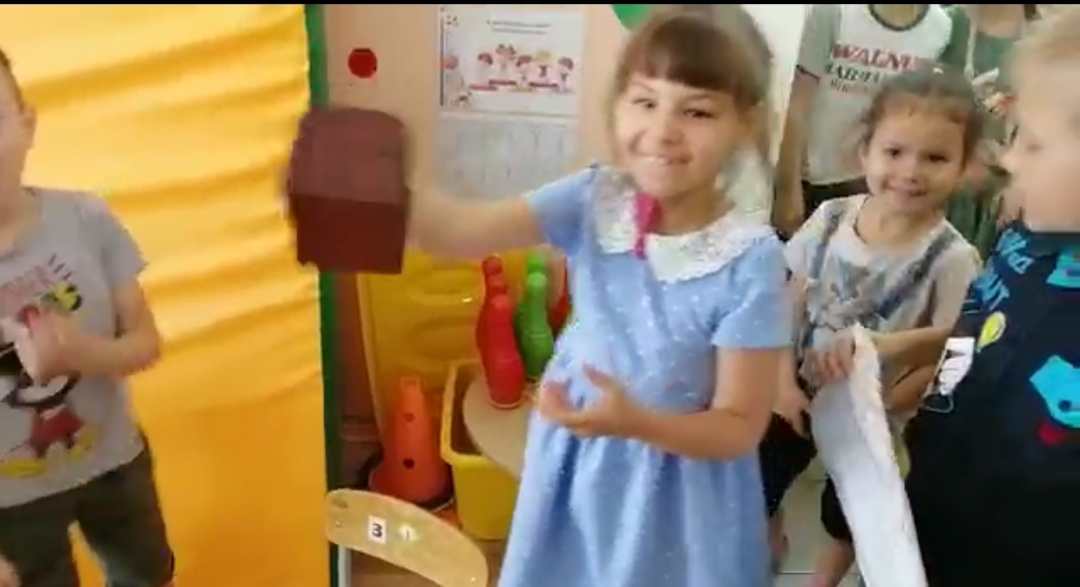 